ISTITUTO DI ISTRUZIONE SUPERIORE “AUGUSTO RIGHI”Settore TecnologicoIndirizzi: Costruzioni Ambiente e Territorio - Trasporti e Logistica (Aeronautico)CON SEDE ASSOCIATA – ITAS “M. GUERRISI” REGGIO CAL.Indirizzo: Chimica, Materiali e Biotecnologie/Biotecnologie SanitarieProt. 131 del 10/01/2020Agli alunni, alle famiglie e ai docenti delle classi 2A -3E -4E RIGHI2A ITASAl DSGAAl sito webOGGETTO: Premiazione concorso “Guido Piano”Si informano gli alunni delle classi in oggetto che lunedì 13.01.2020, si svolgerà al Teatro Cilea di Reggio Calabria la premiazione del concorso “Guido Piano”, a cui hanno partecipato gli studenti delle classi 3E e 4E con una foto sul tema della sicurezza stradale, la sensibilità verso gli altri, l’apprezzamento dei sentimenti e la giusta percezione di sé stessi. Alla manifestazione, organizzata dall’Ufficio Scolastico Regionale, parteciperanno le classi in oggetto, accompagnate dai seguenti docenti:2A   prof.ssa Bitonti2A   ITAS  prof. Andidero3E   prof.ssa Punturieri4E   prof. CalabròGli alunni si ritroveranno con i docenti alle ore 8.30 all’ingresso del Teatro Cilea; al termine dell’attività, è previsto il rientro a casa con mezzo proprio.                                                                                         Il Dirigente Scolastico	Avv. Maria Daniela MusarellaFirma autografa sostituita a mezzo stampa ai sensidell’art.3 comma 2 del D.Leg.vo n. 39/93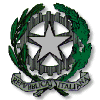 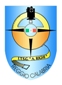 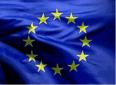 